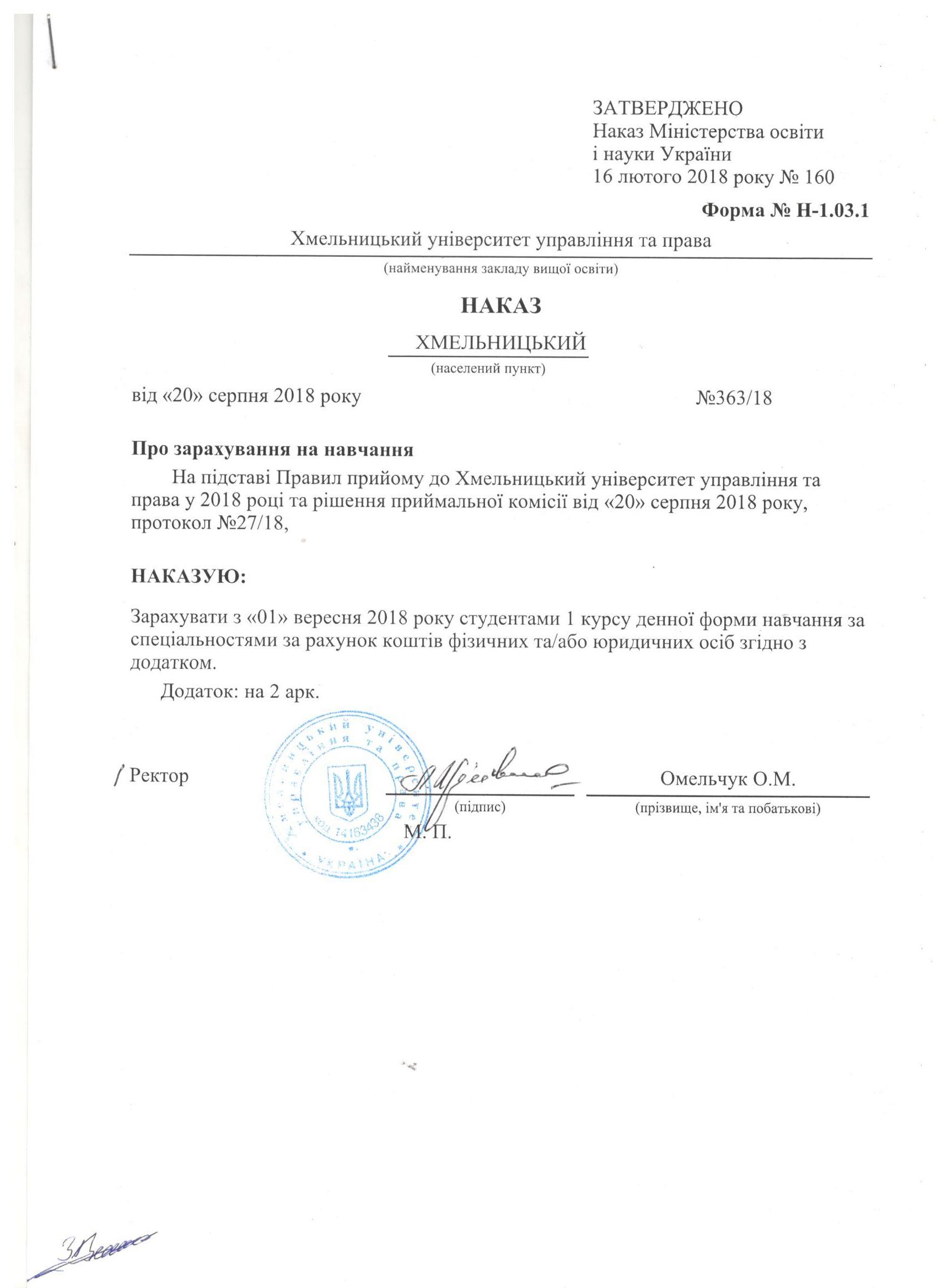 Додаток до наказу про зарахування на навчанняДодаток до наказу про зарахування на навчанняДодаток до наказу про зарахування на навчанняДодаток до наказу про зарахування на навчанняДодаток до наказу про зарахування на навчанняДодаток до наказу про зарахування на навчанняДодаток до наказу про зарахування на навчанняДодаток до наказу про зарахування на навчанняОбласна радаОбласна радаОбласна радаОбласна радаХмельницький університет управління та праваДодаток до наказу від «20»  серпня 2018 року 
№ 363/18Додаток до наказу від «20»  серпня 2018 року 
№ 363/18Додаток до наказу від «20»  серпня 2018 року 
№ 363/18081 Право081 ПравоКомунальнаКомунальнаМагістрДеннарахунок коштів фізичних та/або юридичних осібрахунок коштів фізичних та/або юридичних осіб№ заяви в ЄДЕБОпрізвищеім'япо батьковіномер, серія, дата видачі та тип документа про освітній (освітньо-кваліфікаційний) рівень/ступінь, на основі якого відбувається вступномери сертифікатів ЗНОназва спеціалізацій, освітніх програм, нозологій, мов, музичних інструментів тощо в межах спеціальностіконкурсний бал3586073БондарТетянаВолодимирівна067141 B17 30.06.2017 Диплом бакалавра081 Право3294572767ГарматюкІванВалерійович056463 B18 26.06.2018 Диплом бакалавра081 Право4024842948ЖмуцькийВалерійВалерійович067144 B17 30.06.2017 Диплом бакалавра081 Право3403537742КарвацькаВіталінаВіталіївна056477 B18 26.06.2018 Диплом бакалавра081 Право3314841829КиричинськийВадимСергійович056479 B18 26.06.2018 Диплом бакалавра081 Право3644551349СавелюкЮліяЮріївна056515 B18 26.06.2018 Диплом бакалавра081 Право4134570545СологубТетянаМиколаївна057959 B18 26.06.2018 Диплом бакалавра081 Право4123748081УродаОлександрВячеславович057957 B18 26.06.2018 Диплом бакалавра081 Право4043759391ЦюзікГеннадійІгорович057946 B18 26.06.2018 Диплом бакалавра081 Право3884570149ЯворськаЮліяВікторівна057956 B18 26.06.2018 Диплом бакалавра081 Право389